October 2018Thirty One Days of Thirty One 123456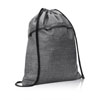 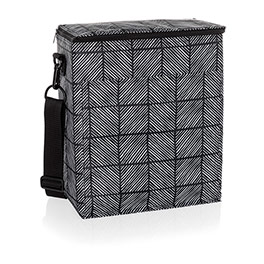 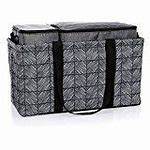 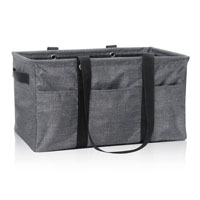 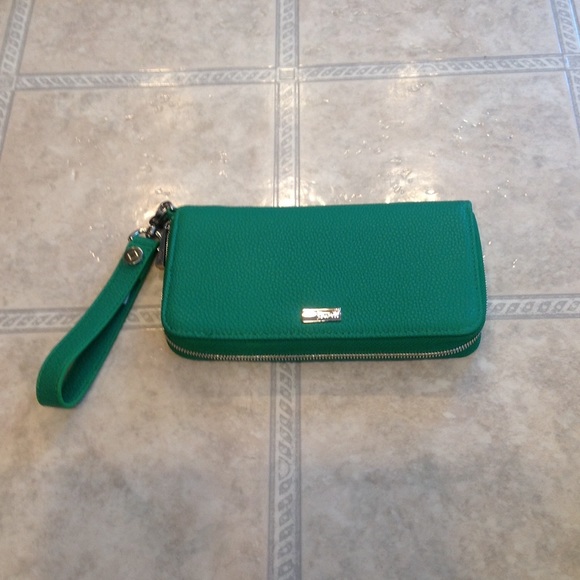 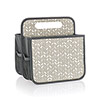 Color May Vary        789Color May Vary      10Color May Vary      1112Middle one is provided     13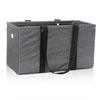 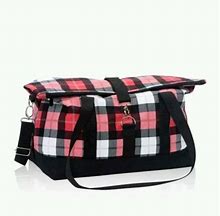 Lil’ Scribble Travel SetSee Back for Bundle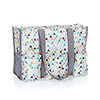 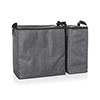 Summer BundleSee back for Bundle 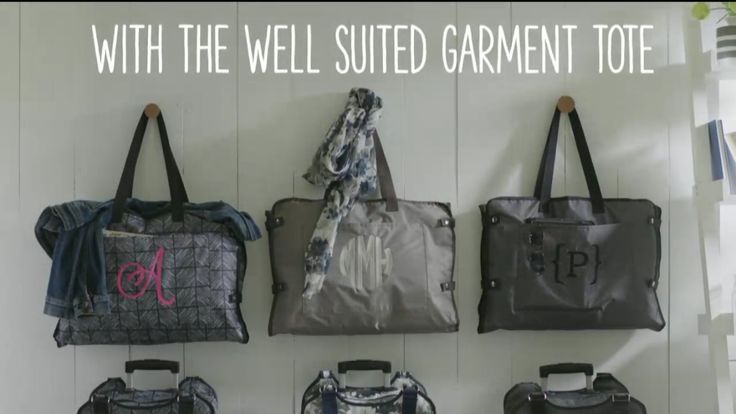 No personalization  14151617181920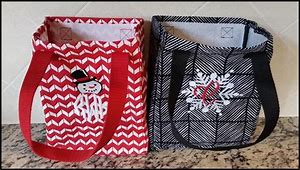 Uplift BundleSee back for Bundle 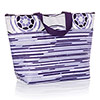 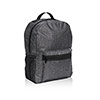 Holiday Littles Carry All BundleSee Back for Bundle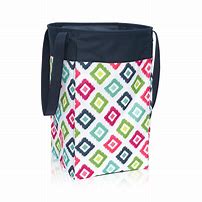 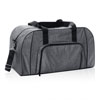 21Color May Vary     2223Color May Vary     242526Color May Vary     27Holiday BundleSee back for BundleDemi Day bag with Zipper PouchSee back for Bundle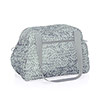 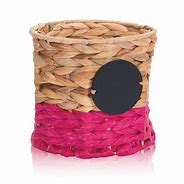 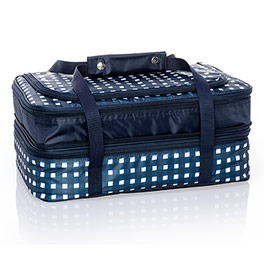 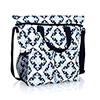 Color May Vary     2829Color May Vary     3031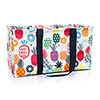 Your Way BundleSee back for Bundle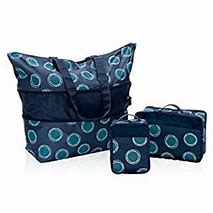 This marketing material was created by Bridget Weishaar, an Independent Consultant forThirty-One GiftsLLC, who is solely responsible for its content. Thirty-One Gifts LLC does not 